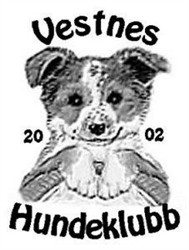 Årsmøte 2016Torsdag 17.03.2016 blir det Årsmøte for Vestnes Hundeklubb.Det blir hold i Furland Idrettslags lokale oppe på Furland Kl 19:00.Innkalling til årsmøte 2016Dato: Torsdag 17 mars 2016 kl 19:00Sted: Klubbhuset til Furland IL, Furland.Dagsorden.Val av møteleder og referent. Godkjenning av innkalling og forslag til dagsorden.Fastsettelse av antall stemmeberettiget.Val av tellekorps.Val av personer til å skrive under protokoll.Årsberetning. Rekneskap med revisjons beretning. Budsjett.Aktivitetsplan 2016. Forslag/innkomne saker. Val.Av økonomiske årsaker blir ikke årsmøtepapirene sendt ut i posten, men lagt ut på våre nettsider www.vestnes-hundeklubb.no
Her kan du laste ned og event. skrive ut papirene selv.
Dersom du ikke har nettilgang og ønsker papirene tilsendt i posten, ta kontakt med Odd Steinar Nilsen mob.: 41 31 35 67Vel møtt !Kun de fastsatte saker eller forslag behandles.
Det kan kun stemmes på saker ved personlig fremmøte
( VHK – medlem, betalt kontingent 2016, over 16 år ).
Ved nylig innbetalt kontingent må kvittering medbringes da innbetalingslistene vi har fra NKK ikke er oppdatert for de siste dagene.Ved personvalg kan forhåndsstemmer benyttes ( se fremgangsmåte under ).1. Det kan IKKE benyttes fullmakter.2. Forhåndsstemmer ved valg.- Forhåndsstemmer skal være styret i hende senest 1 ( en ) Uke før Årsmøtet.3. Forhåndsstemmer sendes.- Vestnes Hundeklubb,v/ Odd Steinar Nilsen Øygarden 10 6390 Vestnes4. Hvordan forhåndsstemme ?- Skriv opp de kandidater du stemmer på og til hvilket verv – på et ark –- det skal IKKE stå navnet ditt på dette arket.- Legg arket med din stemmegivning inn i en konvolutt som du LIMER IGJEN.- Utenpå denne konvolutten skriver du ditt navn.- Legg så denne konvolutten i en ny konvolutt adressert til VHK ( se adresse over).- Merk konvolutten ” VALG ” i et hjørne på forsiden.Årsmelding for Vestnes Hundeklubb 2016.Tillitsverv i 2015.Styret.Leder:                           Odd Steinar NilsenNestleder:                   Marcel Kvam (trakk seg desember 2015)Kasserer:                     Jenny Osorio FlorioSekreter:                     Randi HåvikStyremedlem:            Anna HoelVara:                            Veslemøy HovdenVara:                            Hilde FuglsethAndre verv i VHK.Revisor - Joar KirkeslettRevisor - Bjørn Inge OlsenVara - Ann-Karin GjerdeValkomité:Leder - Greta MoenMedlem - Sigrun BjerkevollMedlem- Kristin GjulVara - Silje Smith FagerstadUtstillingskomite 2015:Leder:        Odd Steinar Nilsen                    Jenny Osorio Florio                    Torbjørg Olsen                    Randi Håvik                     Marcel Kvam                     Sylvi Hansen Område komite:                 Odd Steinar Nilsen                 Bjørnar FrisvollMedlemmer:Vestnes Hundeklubb hadde pr 31.12.2015 139 betalende medlemmer.Styremøte: Det er avholdt 4 styremøter i 2015, og behandlet 24 saker.Internett:Klubbens heimeside har vært oppdatert jamleg. Besøks talet i 2015 var på vel 7000, ein liten nedgang fra 2014.Aktiviteter:I 2015 har Vestnes Hundeklubb hatt disse aktiviteter.Årsmøte på Furland Il huset.Treff på plassen for sosial, utstilling, agility og lydighet trening gjennom heile året.Blodspor kursBlodspor prøveAgility kursUtstillingDet har blitt prøvd å arrangere dugnader ved 4 høve, men veldig få medlemmer har stilt til dugnad.Vestnes 11.03.2016Styret i VHK________________________                                 _______________________  
      Odd Steinar Nilsen                                                            Randi Håvik________________________                                 ________________________ 
       Jenny Osorio Florio                                                                Anna Hoel________________________                                 _________________________
           Veslemøy Hovden                                                          Hilde FuglsethInnsendte saker til Årsmøte 2016.Kontingent. Styret føreslår ingen auke på kontigenten i år.Vedta lovendringer i henhold til tilbakemelding på lovverket frå NKK.Styret føreslår at Vestnes Hundeklubb dekker utgifter for å utdanne instruktører blant medlemmer i VHK. Styret føreslår at frå årsmøte 2017 kan medlemmer sende inn saker til årsmøtet via email, som er scannet dokumenter, datert og underskrevet. Også at forslag til valgnemnda kan sendes til leder i valgnemnda via email.Agilitygruppen føreslår at det blir trening innandørs, enten i Stall Wenaas eller anna hall vinteren 2017 for månadene januar, februar og mars. Tilsvarande den ordning som ble vedtatt på årsmøtet for VHK 2015. Sendt inn av Hilde Fuglseth.Forslag om å danne ein komite som tar ansvar for å tilrettelegge for kurs som holdes i Vestnes hundeklubb. Sendt inn av Hilde Fuglseth.Treningstider på Plassen. Elin Beyer Tomren har sendt inn sak ang ønske om flere moglegheiter for trening på eigen hand på Plassen. Spesielt gjeller dette for helg.Dokumentasjon om kva som skjer i klubben.Elin Beyer Tomren etterlyser meir info ang det som skjer i klubben på klubbens heimeside.Data-ansvarlig for VHK, som eget tillitsverv i klubben.Elin Beyer Tomren føreslår at data-ansvarlig bør vare eit eige verv i klubben.Aktivitetsplan for 2016. Trening i Wenaas stallen ut mars.Sosial og utstillings trening onsdager.Agility og lydighet trening mandager og torsdager.Ryddedugnad på plassen i april.Dugnad på brakka i mai. Maling av tak og brakke. Samt bygging av leveg.Ordinær samla blodsporprøve mai.Blodsporkurs i mai/juni.Utstilling 09-10 juli i Tresfjorden, i sammarbeid med Sunnmøre Hundeklubb. Også nå med agility og lydighet begge dager.Agility kurs. Valpekurs.Lydighets og Rally lydighetskurs.Dugnad til hausten for rydding og vedlikehold av plassen.Fjerne haugen inne på Plassen, og gjøre ferdig Plassen.Temakvelder.Røde Kors Besøkshund kurs.Valgkomiteens innstilling 2016 VHKTillitsverv for valg.Styret:Leder:  Nils Abelsen for 2 år           Nestleder: Odd Kåre Lien for 1 år   Sekretær: Steinar Fredrikstad for 1 år     Kasserer: Styremedlem: Elin Bårdsnes for 2 år        Vara:  Mary-Ann Moen for 1 år             Vara:  Harald Bjerkevoll for 1 år             Øvrige tillitsverv.Revisorer:Revisor 1: Joar KirkeslettRevisor 2: Roar MehlVara: Silvia Mehl SandnesValgkomite:Medlem 1: Sigrun BjerkevollMedlem 2: Kristin GjulMedlem 3: Greta MoenVara: Silje Smith Fagerstrand         